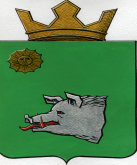           АДМИНИСТРАЦИЯ МАЙСКОГО СЕЛЬСКОГО ПОСЕЛЕНИЯКРАСНОКАМСКОГО МУНИЦИПАЛЬНОГО РАЙОНАПЕРМСКОГО КРАЯПОСТАНОВЛЕНИЕ26.02.2018	                           	 	                                                            № 28 Об утверждении положения об оплате труда работников муниципальных унитарных предприятий Майского сельского поселения                        В целях приведения размера оплаты труда работников муниципальных унитарных предприятий в соответствие с эффективностью работы предприятий, руководствуясь Трудовым кодексом Российской Федерации, Федеральным законом от 14.11.2002 N 161-ФЗ "О государственных и муниципальных унитарных предприятиях» администрация Майского сельского поселенияПОСТАНОВЛЯЕТ:1. Утвердить положение об оплате труда работников муниципальных унитарных предприятий Майского сельского поселения.2. Постановление опубликовать в информационном бюллетене  «Майский вестник» и на официальном сайте администрации Майского сельского поселения http://www.adm-maisk.ru          3. Контроль за исполнением настоящего постановления оставляю за собой.Глава сельского поселения-глава администрацииМайского сельского поселения					     В.А. ЛитвинаБалуева Е.П.92168